АДМИНИСТРАЦИЯ БАБУШКИНСКОГО МУНИЦИПАЛЬНОГО ОКРУГА ВОЛОГОДСКОЙ ОБЛАСТИПОСТАНОВЛЕНИЕ07.12.2023 года	            № 1041с.им. БабушкинаО присвоении кадастрового номера объектам недвижимого имущества	Руководствуясь пунктом 27 статьи 16 Федерального Закона от 06.10.2003 года №131-ФЗ «Об общих принципах организации местного самоуправления в Российской Федерации», постановлением Правительства Российской Федерации от 19.11.2014 года № 1221 «Об утверждении Правил присвоения, изменения и аннулирования адресов» (с изменениями и дополнениями), Уставом Бабушкинского муниципального округа Вологодской области,	П О С Т А Н О В Л Я Ю:	1. Присвоить кадастровые номера следующим объектам недвижимого имущества:	- объекту недвижимого имущества – квартире, расположенной по адресу: «Российская Федерация, Вологодская область, муниципальный округ Бабушкинский, село Рослятино, улица Беляева, дом 7 квартира 2» кадастровый номер 35:15:0501007:554;	- объекту недвижимого имущества – квартире, расположенной по адресу: «Российская Федерация, Вологодская область, муниципальный округ Бабушкинский, поселок Зайчики, улица Центральная, дом 14 квартира 1» кадастровый номер 35:15:0501007:463.	2. Начальнику Территориального сектора Рослятинский администрации Бабушкинского муниципального округа внести сведения в Государственный адресный реестр.	3. Настоящее постановление подлежит размещению на официальном сайте Бабушкинского муниципального округа в информационно-телекоммуникационной сети «Интернет», вступает в силу со дня подписания. 	4. Контроль за исполнением настоящего постановления возложить на начальника Территориального сектора Рослятинский администрации Бабушкинского муниципального округа.Глава округа                                                                                      Т.С. Жирохова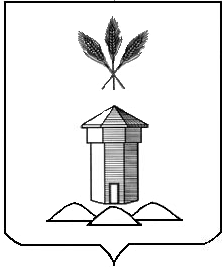 